ТЕХНОЛОГИЧЕСКАЯ КАРТА ДИДАКТИЧЕСКОЙ ИГРЫ.ОБРАЗОВАТЕЛЬНАЯ ОБЛАСТЬ «ПОЗНАВАТЕЛЬНОЕ РАЗВИТИЕ»ФОРМИРОВАНИЕ ЭЛЕМЕНТАРНЫХ МАТЕМАТИЧЕСКИХ ПРЕДСТАВЛЕНИЙ Дидактическая игра «Построй дорожку к домику Карамельки» (для детей ЗПР 4-5 лет)Цель: Формирование сенсорных эталонов у детей ЗПР по средствам конструктора ТИКОЗадачи:закрепить знание детей о геометрической фигуре  (квадрат );развивать умение обследовать форму фигуры, используя зрение и осязание;воспитывать умение доводить начатое дело до конца;развивать умение создавать плоскостную конструкцию из ТИКО по образцу.Планируемые результаты: узнает и правильно называет геометрическую фигуру квадрат;называет основные цвета;умеет правильно соединять ТИКО - детали и создавать плоскостную конструкцию по образцу и с помощью педагога.Интеграция образовательных областей: «Познавательное развитие», «Социально-коммуникативное развитие» «Художественно эстетическое развитие».Средства реализации: набор конструктора ТИКО «Фантазер», карточки образцы, плоскостная фигурка героев из мультфильма «Три кота» Карамельки, Компота, две плоскостные фигуры домиков.Ход игры:Приложение №1Плоскостные фигуры  домиков                       Компот                                                                                                                                  Карамелька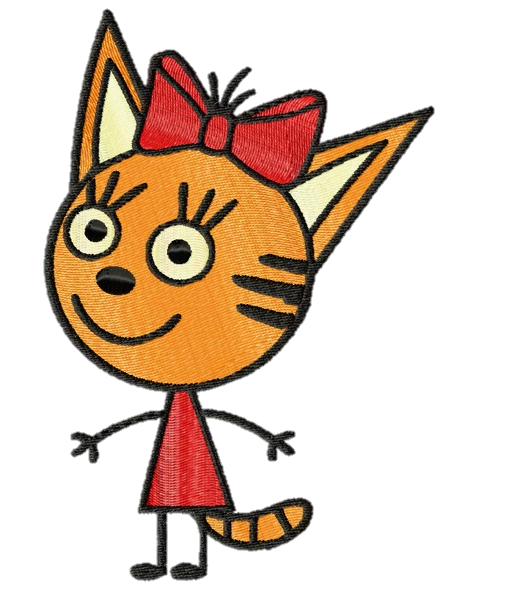 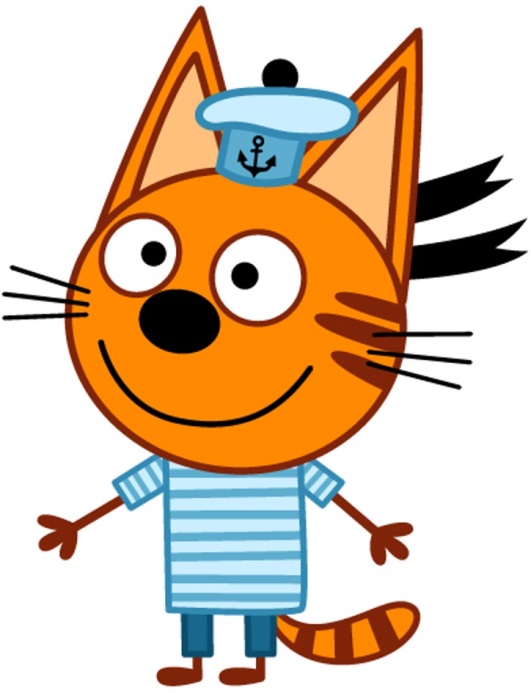 Приложение №2Плоскостные фигурки героев из мультфильма «Три Кота».  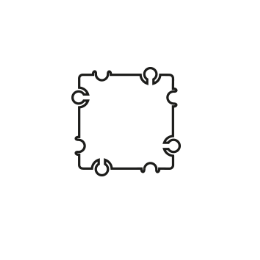 Приложение №3Схема дорожкиАвтор: Крутикова Светлана Валентиновна, воспитатель МБДОУ №7,  г. КалугаЭтапы деятельностиДеятельность педагогаДеятельность детейМотивационно-побудительныйВоспитатель показывает ребёнку плоскостные фигуры домиков Говорит, что в них живут герои из мультфильмаКомпот очень хочет попасть в гости к Карамельки, но не знает дорогуВоспитатель обращает внимание на детали тико конструктора Предлагает детям построить дорожку к домику Карамельки .Приветствуют Компота.Предлагают ему свою помощь .Организационно-поисковыйВоспитатель показывает ребенку карточку образец с нарисованной дорожкой  (схема прилагается). Рассматривает, из каких частей состоит дорожка, на какую геометрическую фигуру они похожи. Обращает внимание на набор конструктора ТИКО «Фантазер». Находят необходимые детали, выкладывают заданное изображение, сравнивают с образцом.Воспитатель предлагает детям построить дорожку самим.При возникновение трудностей у детей оказывает помощь.В случает успешного решения - задача может усложняться (оговаривается цвет дорожки)Дети рассматривают схему.Говорят из каких частей состоит дорожка , на какую геометрическую фигуру она похожа.При затруднении обследуют фигуру с помощью пальцаСчитают количество углов и сторон.Отмечают, что все стороны одинаковы по длине.Рефлексивно-корригирующийКомпот  рассматривает получившуюся дорожку, благодарит детей за помощь.Дети обещают и в дальнейшем помогать Компоту.Продолжают игру с героями из мультфильма.  Технологическая карта «Дорожка»Технологическая карта «Дорожка»Квадрат 5см5шт